_______________________________                         _______________________________                   (Mjesto i datum)                                                           (Podnositelj zahtjeva)                                                                                      KOPRIVNIČKO-KRIŽEVAČKA ŽUPANIJAUpravni odjel za gospodarstvo, komunalne djelatnosti, poljoprivredu i međunarodnu suradnjuKOPRIVNIČKO-KRIŽEVAČKA ŽUPANIJAUpravni odjel za gospodarstvo, komunalne djelatnosti, poljoprivredu i međunarodnu suradnjuOBRAZAC  T-100031OBRAZAC  T-100031ZAHTJEV ZA SUFINANCIRANJE POSLOVNIH UDRUŽIVANJA1. PODACI O PODNOSITELJU ZAHTJEVAIME I PREZIME NAZIV POSLOVNOG SUBJEKTAADRESA (mjesto, ulica, kućni broj)GRAD/OPĆINA (poštanski broj, naziv)OIBWEB STRANICA/E-MAILBROJ TELEFONA/MOBITELAMATIČNI BROJ NAZIV BANKE I SJEDIŠTEBROJ ŽIRO RAČUNA/ IBAN2. SPECIFIKACIJA TROŠKOVABroj računaIzdavatelj računaNeto iznos računa Neto iznos računa PDVUkupni iznos računaUKUPNOUKUPNOIZNOS SUBVENCIJEIZNOS SUBVENCIJE3. ZAHTJEVU PRILAŽEMDA NEKopija Odluke o osnivanjuKopija računa ili predračunaIzvješće o osnivanju klastera, zadruge, gospodarsko interesno udruženje i sl.Kopija Rješenja o upisu u Upisnik poljoprivrednih gospodarstavaIzjava da korisnik nije u sustavu PDV-a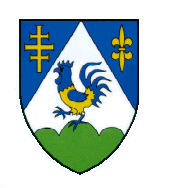 